Протокол №  396/МТПиР-ВПзаседания Закупочной комиссии по запросу котировок в электронной формес участием только субъектов МСПна право заключения договора на поставку: «Мебель металлическая» (Лот № 27201-ТПИР-ТПИР ОНМ-2020-ДРСК)СПОСОБ И ПРЕДМЕТ ЗАКУПКИ:запрос котировок в электронной форме  на право заключения договора на поставку: «Мебель металлическая» (Лот № 27201-ТПИР-ТПИР ОНМ-2020-ДРСК).КОЛИЧЕСТВО ПОДАННЫХ НА ЭТАП ЗАЯВОК НА УЧАСТИЕ В ЗАКУПКЕ: 2 (две) заявки.КОЛИЧЕСТВО ОТКЛОНЕННЫХ ЗАЯВОК: 0 (ноль) заявок.ВОПРОСЫ, ВЫНОСИМЫЕ НА РАССМОТРЕНИЕ ЗАКУПОЧНОЙ КОМИССИИ:О рассмотрении результатов оценки ценовых предложений Участников.О признании заявок соответствующими условиям Документации о закупке по результатам рассмотрения ценовых предложений Участников.О ранжировке заявок.О выборе победителя закупки.По вопросу № 1Признать объем полученной информации достаточным для принятия решения.Принять к рассмотрению ценовые предложения следующих участников:          По вопросу № 2Признать ценовые предложения следующих Участников:№ 352488 ООО "ИНВЕСТА"№ 357553 ООО "ОПТОВИК"соответствующими условиям Документации о закупке и принять их к дальнейшему рассмотрению.          По вопросу № 3  Утвердить ранжировку заявок:          По вопросу № 4Признать Победителем закупки Участника, занявшего 1 (первое) место в ранжировке по степени предпочтительности для Заказчика: ООО "ИНВЕСТА" ИНН 2722129695, КПП 272301001, ОГРН 1142722002444 с ценой заявки не более 1 227 014.00 руб. без учета НДС.Сроки поставки: до 31.05.2020 г., с правом досрочной поставки.   Условия оплаты: в течении 15 рабочих дней с даты подписания товарной накладной (ТОРГ-12).Гарантии: не менее 12 месяцев со дня ввода в эксплуатацию.   Инициатору договора обеспечить подписание договора с Победителем не ранее чем через 10 (десять) календарных дней и не позднее 20 (двадцати) календарных дней после официального размещения итогового протокола по результатам закупки.Победителю закупки в срок не позднее 3 (трех) рабочих дней с даты официального размещения итогового протокола по результатам закупки обеспечить направление по адресу, указанному в Документации о закупке, информацию о цепочке собственников, включая бенефициаров (в том числе конечных), по форме и с приложением подтверждающих документов согласно Документации о закупке.Секретарь Закупочной комиссии1 уровня АО «ДРСК                                              ____________________         Чуясова Е. Г.Исп. Чуясова.Тел. (4162) 397-268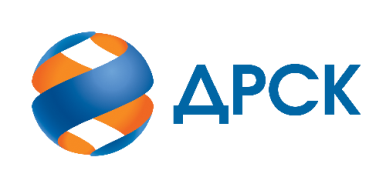                                                                        АКЦИОНЕРНОЕ ОБЩЕСТВО              «ДАЛЬНЕВОСТОЧНАЯ РАСПРЕДЕЛИТЕЛЬНАЯ СЕТЕВАЯ КОМПАНИЯ»город БлаговещенскЕИС №32008940786 (МСП)«21» апреля 2020 года№п/пДата и время регистрации заявкиИдентификационный номер Участника11.03.2020 09:18:42Заявка № 352488 ООО "ИНВЕСТА" 17.03.2020 07:56:17Заявка № 357553 ООО "ОПТОВИК" №п/пДата и время регистрации заявкиИдентификационный номер Участника11.03.2020 09:18:42Заявка № 352488 ООО "ИНВЕСТА" 17.03.2020 07:56:17Заявка № 357553 ООО "ОПТОВИК" Место в ранжировке (порядковый № заявки)Дата и время регистрации заявкиНаименование, адрес и ИНН Участника и его идентификационный номерИтоговая цена заявки, 
руб. без НДС Возможность применения приоритета в соответствии с 925-ПП1 место11.03.2020 09:18:42Заявка № 352488 ООО "ИНВЕСТА" 1 227 014.00нет2 место17.03.2020 07:56:17Заявка № 357553 ООО "ОПТОВИК" 1 296 857.50нет